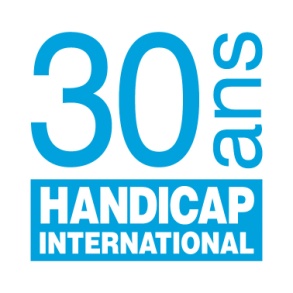 Termes de référence Mission d’écriture d’une proposition de projet pour l’appel UE ‘Investing In People’ :« Supporting Public Health Institutes »I – GENERALITESII – CADRE ET JUSTIFICATION DE LA MISSIONHandicap International est une organisation de solidarité internationale indépendante, qui intervient dans les situations de pauvreté et d'exclusion, de conflits et de catastrophes.Œuvrant aux côtés des personnes handicapées et des populations vulnérables, elle agit et témoigne, pour répondre à leurs besoins essentiels, pour améliorer leurs conditions de vie et promouvoir le respect de leur dignité et de leurs droits fondamentaux.Un appel de l’Union Européenne sur la ligne de financement « Investing in People » est sur le point d’être diffusé: « Supporting Public Health Institutes » dont l’objectif général est « to contribute to the protection and promotion of population’s health through the provision of policy analysis and policy advice » et l’objectif spécifique “to enhance expertise, knowledge and resources of selected schools of public health or public health research -or training- institutes in low –income countries to provide national health authorities and stakeholders with evidence-based and locally adapted policy advice, training and other support to feed decision- and policy- making and to monitor implementation at national or sub national level”.Handicap International est présent en Afrique du Nord et en Afrique de l’Ouest ; notamment au Sénégal, où des projets liés à la réadaptation ont été mis en œuvre jusque récemment. Le Desk Afrique de l’Ouest souhaite développer un projet en faveur de l’institut de santé publique de ce pays, l’ISED,  avec une stratégie d’intervention qui implique un partenariat fort avec l’institut de santé publique du Maroc ; l’intervention aurait pour objectif général de permettre une meilleure intégration des questions du handicap dans le domaine de la santé publique. Cela pourrait passer notamment par :L’identification et le ciblage de secteurs clés de la santé publique qui aujourd’hui n’intègrent pas du tout les questions du handicap, y compris à un niveau basique, pour développer cet aspect ; exemple : intégration du handicap dans le paquet minimum de soins de la santé Mère et Enfant et la santé scolaireLa mise en œuvre d’une composante de recherche au Sénégal ; sujet proposé : étudier la transition épidémiologique et quantifier l’impact du changement du profil de mortalité et morbidité en lien avec le handicap. La recherche doit non seulement apporter des données sur les besoins des populations mais également sur les modèles de services (coût/bénéfice, collaboration santé/réadaptation) à partir d’exemples de situations de handicap (prise en charge paralysie cérébrale en SMI, diabète en maladie chronique, trauma etc). Ces données permettraient d’alimenter le ministère de la santé et de proposer des pistes concrètes d’intervention pour renforcer/réorganiser/mettre en place des services de santé où la partie réadaptation ne serait plus considérée comme accessoire ou  inaccessible pour des raisons économiques ou logistiques, mais intégrés dans les services existantes. Pour cela, l’intervention doit :renforcer l’Institut de Santé et Développement du Sénégal (ISED), notamment l’aider à : développer ses capacités de recherche et d’élaboration de recommandations sur les politiques de santé publiques à mettre en œuvre sur  la base du résultat des recherches menées, en lien étroit avec le ministère de la santédévelopper ses formations (en formation initiale et/ou continue) en adéquation avec les résultats des recherches afin de préparer les futurs décideurs en charge de la mise en application de possibles réformes sectorielles ou de renforcer les décideurs/administrateurs déjà en poste notamment sur l’inclusion du handicap ; cela peut inclure la formation des formateurs de l’ISEDappuyer l’Institut National d’Administration Sanitaire (INAS) du Maroc, situé à Rabat,  dans sa capacité à accompagner l’ISED notamment leur faisant bénéficier de l’expérience du parcours réalisé au Maroc sur les mêmes thématiques et en apportant des compétences et leçons apprises à l’ISED. Objectifs et résultats attendus de la missionL’objectif principal de la mission est l’écriture d’une proposition de projet sous format UE (Concept Note) au plus tard pour le 12 mars 2014.De façon spécifique, le/la consultant(e) aura à :Prendre connaissance et s’approprier tous les formats et documents de référence liés à l’appel UE IIP « Supporting Public Health Institute »Réaliser une collecte d’informations afin de documenter la situation dans les pays d’intervention du projet (Maroc, Sénégal) sous l’angle des problématiques liées au système de santé publique.Mener des entretiens préalables à distance ou en face à face avec les différentes parties prenantes au développement du projet au siège et dans les pays concernésFaire une visite terrain de ces deux pays, incluant mener des discussions avec les partenaires, potentiellement finaliser l’identification ou la négociation avec la direction du ministère sénégalais identifiée et formaliser sa participation au projet (convention et enregistrement PADOR) Réaliser et animer un atelier de programmation participative de 2 jours avec la coordinatrice santé du programme Sénégal et les RT (à distance) afin d’en extraire les problèmes, les causes racines de ces problèmes et les solutions susceptibles d’être envisagées et de figurer dans le Cadre Logique du projet – lieu de l’atelier à définir ; l’implication du partenaire au Maroc ainsi que du coordinateur du programme Maghreb dans cet exercice sera également à définirFormuler le Cadre Logique Formuler le document de projet au format requis par l’UE (CN)  Elaborer un budget au format HI correspondant Résultats attendus :Un document de projet au format UE (Concept Note) sera soumis à l’UE au plus tard le 17 mars 2014 après validations HI et partenairesUn rapport contenant des recommandations et informations complètes pour la proposition complète dans le cas où la CN serait retenue Conditions de réalisation de la missionLe/la consultant(e) réalisera sa mission en associant les personnes suivants :Basées au siège : la Chargée de projets du Desk Afrique de l’Ouest, le Chargé de projets du Desk MENACA, les Responsables des Domaines techniques Santé et Réadaptation, le Référent Technique Maladies non transmissibles, le/la Référent(e) technique RéadaptationBasées sur le terrain : les Directeurs de Programme (Maroc, Sénégal), les coordinateurs opérationnels et techniques régionaux au Maroc, la coordinatrice des projets santé au Sénégal Les partenaires au projet :L’institut de santé publique du Maroc : INASL’institut de santé publique du Sénégal : ISEDL’Ecole nationale des Hautes Etudes en Santé Publique de Rennes (si le partenariat technique pour le projet est confirmé)Autre partenaire : ministère de la Santé sénégalais, direction à confirmer Activités à effectuer pendant la mission (à titre indicatif)Briefing RT’s, Briefing DESK et référent sécuritéLecture des documents relatifs à la problématique et à l’appel UE Entretiens avec Equipe terrain HIEntretiens avec tout autre acteur pertinentRédaction du document de projet sous format UEDébriefing / discussions pour finalisation de la mission Proposition de planning (à affiner par le/la consultant(e) dans sa proposition)La mission doit débuter entre le 9 et le 12 février pour s’achever le 12 Mars au plus tard. à distance 4 jours : briefing et échange avec les équipes des pays concernés, collecte des informations, lecture des documents de référence, entretiens avec les personnes clés au siège ou sur le terrain (RT notamment)Sur le terrain :Sénégal : 4 jours : travail avec les personnes de référence du programme, rencontre des partenaires, analyse des besoins, préparation de l’atelier3 jours : atelier, compte-rendu et formulation initiale de cadre logiqueMaroc : 3 jours : rencontre et échanges avec les personnes de référence du programme, rencontre des partenaires, vérification des capacités par rapport aux besoins, travail sur le cadre logiqueà distance Vérification des aspects administratifs (enregistrement partenaires…)2 jours : rédaction du 1er draft de la CN et élaboration du budget ; échanges avec les partenaires et référents siège HI (référents techniques)4 jours : rédaction de la version finale de la CN et du budget.Total de jours de mission estimé : 20 joursProfil du consultantIl est attendu du consultant une offre technique précisant : la méthodologie adoptée, le temps nécessaire à chaque étape (rétro planning), les personnes impliquées, les résultats attendus pour chaque étape ainsi qu’un budget pour la mission. Celle-ci peut être couverte sous statut CDD ou à travers une offre de consultance indépendante.Date limite de soumission des offres : CV, offre technique, offre financière : 6 février 2014.Programme :Sénégal, MarocLieu de la mission :France, Sénégal, Maroc – temps à définirResponsable de la mission : Grégory Doucet – Responsable de ProgrammesDate de départ souhaitée:Entre le 9 et le 12 février 2014Date de retour souhaitée :Le 9 mars au plus tard, livrable final le 12 mars au plus tardDurée de la mission :20 jours incluant la mission de terrainIndispensableSouhaitableDiplôme(s)Niveau Master 2 pro ou équivalent en santé publique avec une expertise en réadaptation et/ou formation en santé et/ou recherche en santéFormation(s) complémentaire(s) en gestion de projetExpériences- Expérience professionnelle significative dans un pays à faible ou moyen revenu ou dans un contexte défavorisé- Expérience dans l’écriture (format UE) et la mise en œuvre d’un projet santé publique/réadaptation- Expérience en appui à des organismes publics dans le domaine de la santéRecherche en santé publiqueCompétencesBonne connaissance des guidelines UE (format et process)Capacités rédactionnelles et de communication  Capacité de travailler en équipe multiculturelle dans un délai courtCapacité de gestion de partenariat et de mobilisation de ressources externes et internes, animationCapacités de coordination Capacités de travail en équipeMaitrise du  français Qualités personnellesFlexibilité, Dynamisme, Adaptation, Leadership, Rigueur